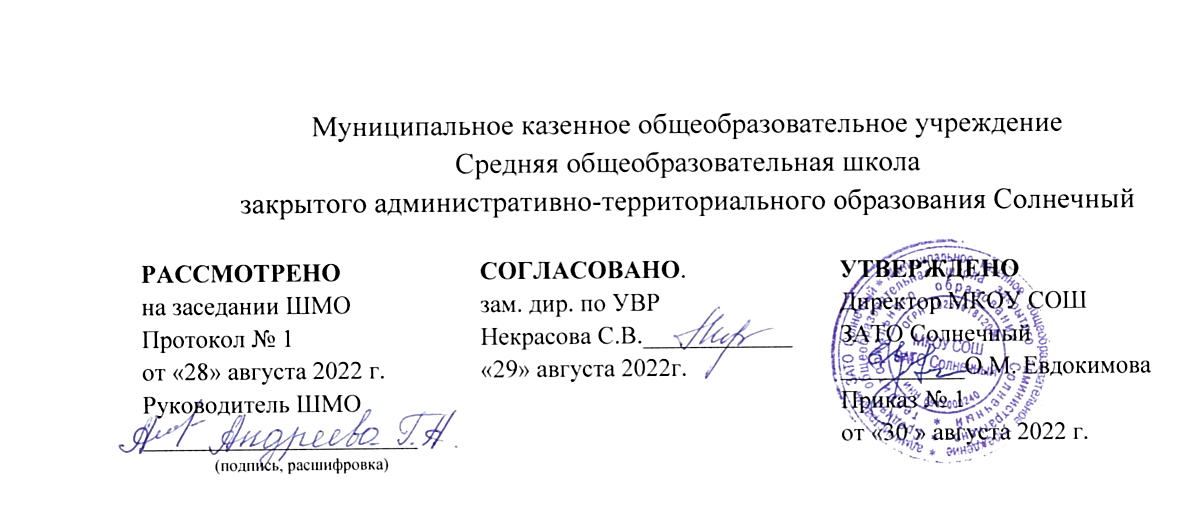 Рабочая программа                               по учебному предмету технология                                                      на 2022-2023 учебный год                                                   Программа разработана на основе                                                                программы «Школа России»базовый уровень для 2 класса Количество часов по программе 34Количество часов неделю 1Составитель: Наследникова А. А.(Ф.И.О. учителя)                                                     учитель(занимаемая должность)                    первой категории(квалификационная категория)п. Солнечный Тверской области2022 г.Результаты изучения курса.В результате освоения предметного содержания предлагаемого курса математики у обучающихся предполагается формирование универсальных учебных действий (познавательных, регулятивных, коммуникативных), позволяющих достигать предметных, метапредметных и личностных результатов.Личностными результатами изучения учебно-методического курса «Технология» во 2-м классе является формирование следующих умений:Объяснять свои чувства и ощущения от наблюдения объектов, иллюстраций, результатов трудовой деятельности мастера;Уважительно относиться к чужому мнению, к результатам труда мастеров;Понимать исторические традиции ремёсел, положительно относиться к людям ремесленных     профессий.Метапредметными результатами изучения учебно-методического курса «Технология» во 2-м классе является формирование следующих универсальных учебных действий:Регулятивные УУДФормулировать цель деятельности на уроке;Выявлять и формулировать учебную проблему (в ходе анализа предъявляемых заданий, образцов изделий);Планировать практическую деятельность на уроке;Выполнять пробные поисковые действия (упражнения) для выявления оптимального решения проблемы (задачи);Предлагать конструкторско-технологические приёмы и способы выполнения отдельных этапов изготовления изделий (на основе пробных поисковых упражнений и продуктивных заданий в учебнике) из числа освоенных; работая по плану, составленному с учителем, использовать необходимые средства (рисунки, инструкционные карты, приспособления и инструменты), осуществлять контроль точности выполнения операций (с помощью сложных по конфигурации шаблонов, чертёжных инструментов);Определять успешность выполнения своего задания (в диалоге с учителем).Познавательные УУДНаблюдать конструкции и образцы объектов природы и окружающего мира, традиции и творчество мастеров родного края;Сравнивать конструктивные и декоративные особенности предметов быта и осознавать их связь с выполняемыми утилитарными функциями, понимать особенности декоративно-прикладных изделий, называть используемые для рукотворной деятельности материалы;Понимать, что нужно использовать пробно-поисковые практические упражнения для открытия нового знания и умения;Находить необходимую информацию как в учебнике, так и в предложенных учителем словарях и энциклопедиях;Называть конструкторско-технологические и декоративно-художественные особенности объектов (графических и реальных), искать наиболее целесообразные способы решения задач из числа освоенных;Самостоятельно делать простейшие обобщения и выводы.Предметными результатами изучения курса «Технология» во 2-м классе является формирование следующих умений: Общекультурные и общетрудовые компетенции. Основы культуры труда. Самообслуживание.          Учащийся будет знать о (на уровне представлений):Элементарных общих правилах создания рукотворного мира (прочность, удобство, эстетическая выразительность – симметрия, асимметрия);Гармонии предметов и окружающей среды;Профессиях мастеров родного края;Характерных особенностях изученных видов декоративно-прикладного искусства.          Учащийся будет уметь:Самостоятельно отбирать материалы и инструменты для работы;Готовить рабочее место в соответствии с видом деятельности, поддерживать порядок во время работы, убирать рабочее место;Выделять, называть и применять изученные общие правила создания рукотворного мира в своей предметно-творческой деятельности;Самостоятельно выполнять доступные задания с опорой на технологическую карту в предложенных ситуациях и на общие для всех простые правила поведения, делать выбор, какое мнение принять – своё или другое, высказанное в ходе обсуждения;Применять освоенные знания и практические умения (технологические, графические, конструкторские) в самостоятельной интеллектуальной и практической деятельности.Технология ручной обработки материалов. Основы художественно-практической деятельности.          Учащийся будет знать:Обобщённые названия технологических операций: разметка, получение деталей из заготовок, сборка изделия, отделка;Названия и свойства материалов, которые учащиеся используют в своей работе;Происхождение натуральных тканей и их виды;Способы соединения деталей из разных материалов, изученные соединительные материалы;Основные характеристики и различие простейшего чертежа и эскиза;Линии чертежа (линия контура и надреза, линия выносная и размерная, линия сгиба) и приёмы построения прямоугольника и окружности с помощью чертёжных инструментов;Название, устройство и назначение чертёжных инструментов (линейка, угольник, циркуль).          Учащийся будет уметь:Читать простейшие чертежи (эскизы);Выполнять экономную разметку с помощью чертёжных инструментов с опорой на простейший чертёж (эскиз);Оформлять изделия и соединять детали прямой строчкой и её вариантами;Решать несложные конструкторско-технологические задачи;Справляться с доступными практическими (технологическими) заданиями с опорой на образец и инструкционную карту.Конструирование и моделирование.          Учащийся будет знать:Неподвижный и подвижный способы соединения деталей;Отличия макета от модели.       Учащийся будет уметь:Конструировать и моделировать изделия из различных материалов по модели, простейшему чертежу или эскизу;Определять способ соединения деталей и выполнять подвижное и неподвижное соединение деталей известными способами.Использование информационных технологий.         Учащийся будет знать о:Назначении персонального компьютера.Содержание предмета, курса.Художественная мастерская (10 ч). Зачем художнику знать о цвете, форме, размере. Какова роль цвета в композиции. Какие бывают цветочные композиции. Как увидеть белое изображение на белом фоне. Что такое симметрия. Как получить симметричные детали. Можно ли сгибать картон. Как плоское превратить в объёмное. Как согнуть картон по кривой линии. Чертёжная мастерская (7 ч). Что такое технологические операции и способы. Что такое линейка и что она умеет. Что такое чертёж и как его прочитать. Как изготовить несколько одинаковых прямоугольников. Можно ли разметить прямоугольник по угольнику. Можно ли без шаблона разметить круг.Конструкторская мастерская (10). Какой секрет у подвижных игрушек. Что заставляет вращаться пропеллер. Можно ли соединить детали без соединительных материалов. Как машины помогают человеку. Что интересного в работе архитектора. Рукодельная мастерская (7 ч). Какие бывают ткани. Какие бывают нитки. Что такое натуральные ткани. Строчка косого стежка. Как ткань превращается в изделие. Лекало. Календарно- тематическое планированиеТема раздела Количество часов по программеРаздел 1 «Художественная мастерская».10 ч.Раздел 2 «Чертежная мастерская».7 ч.Раздел 3 «Конструкторская мастерская».10 ч.Раздел 4 «Рукодельная мастерская»7 ч. Итого:34 ч.№п/пНаименование раздела, темыКоличество часов Дата проведения Дата проведенияпланфактРаздел 1.  «Художественная мастерская»101.Что ты уже знаешь?12.Зачем художнику знать о цвете, форме и размере?13.Какова роль цвета в композиции?14.Какие бывают цветочные композиции?15.Как увидеть белое изображение на белом фоне?16.Что такое симметрия? Как получить симметричные детали?17.Можно ли сгибать картон? Как?18.Наши проекты. Африканская саванна19.Как плоское превратить в объёмное?110.Как согнуть картон по кривой линии?1Раздел 2 «Чертёжная мастерская»711.Что такое технологические операции способы?112.Что такое линейка и что она умеет?113.Что такое чертёж и как его прочитать?114.Как изготовить несколько одинаковых прямоугольников?115.Можно ли разметить прямоугольник по угольнику?116.Можно ли без шаблона разметить круг?117.Мастерская Деда Мороза и Снегурочки1Раздел 3 «Конструкторская мастерская»1018.Какой секрет у подвижных игрушек?119.Как из неподвижной игрушки сделать подвижную?120.Ещё один способ сделать игрушку подвижной121.Что заставляет вращаться пропеллер?122.Можно ли соединить детали без соединительных материалов?123.День защитника Отечества. Изменяется ли вооружение в армии?124.Как машины помогают человеку?125.Поздравляем женщин и девочек126.Что интересного в работе архитектора?127.Наши проекты. Создадим свой город1Раздел 4 «Рукодельная мастерская»728.Какие бывают ткани?129.Какие бывают нитки? Как они используются?130.Что такое натуральные ткани? Каковы их свойства?131.Строчка косого стежка. Есть ли у неё «дочки»?132.Строчка косого стежка. Есть ли у неё «дочки»?133.Как ткань превращается в изделие? Лекало134.Что узнали, чему научились1